Управление образования администрации Чайковского городского округаМуниципальное автономное общеобразовательное учреждение«Средняя общеобразовательная школа № 4»УЧЕБНЫЙ ПЛАНОСНОВНОГО ОБЩЕГО ОБРАЗОВАНИЯ(5-7 классы)на 2023 - 2024 учебный годПермский крайг. Чайковский 2023г Пояснительная запискаНормативно-правовая базаУчебный план основного общего образования Муниципального автономного общеобразовательного учреждения «Средняя общеобразовательная школа № 4» (далее - МАОУ СОШ № 4) на 2023-2024 учебный год разработан на основе:Федерального закона от 29.12.2012г. № 273-ФЗ «Об образовании в Российской Федерации»; Федерального государственного образовательного стандарта основного общего образования, утверждённого приказом Министерства просвещения РФ от 31.05.2021г. № 287 «Об утверждении Федерального государственного образовательного стандарта основного общего образования»;Приказа Министерства образования и науки РФ от 30.08.2013г. № 1015 «Об утверждении Порядка организации и осуществления образовательной деятельности по основным общеобразовательным программам - образовательным программам начального общего, основного общего и среднего общего образования»;Санитарных правил и норм СанПиН 1.2.3685-21 «Гигиенические нормативы и требования к обеспечению безопасности и (или) безвредности для человека факторов среды обитания», утвержденных постановлением Главного государственного санитарного врача Российской Федерации от 28 января 2021г.;Санитарных правил СП 2.4.3648-20 «Санитарно-эпидемиологические требования к организациям воспитания и обучения, отдыха и оздоровления детей и молодежи», утвержденных постановлением Главного государственного санитарного врача Российской Федерации от 28 сентября 2020г.;Письма Министерства образования и науки РФ от 25.05.2015г. № 08-761 «Об изучении предметных областей: «Основы религиозных культур и светской этики» и «Основы духовно-нравственной культуры народов России»;Устава Муниципального автономного общеобразовательного учреждения «Средняя общеобразовательная школа № 4».Учебный план основного общего образования Муниципального автономного общеобразовательного учреждения «Средняя общеобразовательная школа № 4» (далее - Учебный план) для 5-9 классов, реализующих основную образовательную программу основного общего образования, соответствующую ФГОС ООО (приказ Министерства просвещения Российской Федерации от 31.05.2021 № 287 «Об утверждении федерального государственного образовательного стандарта основного общего образования»), фиксирует общий объём нагрузки, максимальный объём аудиторной нагрузки обучающихся, состав и структуру предметных областей, распределяет учебное время, отводимое на их освоение по классам и учебным предметам.Учебный план является частью образовательной программы Муниципального автономного общеобразовательного учреждения «Средняя общеобразовательная школа № 4», разработанной в соответствии с ФГОС основного общего образования, с учетом Федеральной образовательной программой основного общего образования, и обеспечивает выполнение санитарно-эпидемиологических требований СП 2.4.3648-20 и гигиенических нормативов и требований СанПиН 1.2.3685-21.Учебный год в Муниципальном автономном общеобразовательном учреждении «Средняя общеобразовательная школа № 4» начинается 01.09.2023г. и заканчивается 31.08.2024г. Срок окончания учебных занятий в 2023-2024 учебном году в 5-8 классах – 26.05.2024г., в 9-х классах – в соответствии с расписанием государственной итоговой аттестации.Продолжительность учебного года в 5-9 классах составляет 34 учебные недели.Учебные занятия для учащихся 5-9 классов проводятся по 5-ти дневной учебной неделе.Максимальный объем аудиторной нагрузки обучающихся в неделю составляет в 5 классе – 29 часов, в 6 классе – 30 часов, в 7 классе – 32 часа, в 8-9 классах – 33 часа.Учебный план состоит из двух частей - обязательной части и части, формируемой участниками образовательных отношений. Обязательная часть учебного плана определяет состав учебных предметов обязательных предметных областей.Часть учебного плана, формируемая участниками образовательных отношений, обеспечивает реализацию индивидуальных потребностей обучающихся. Время, отводимое на данную часть учебного плана внутри максимально допустимой недельной нагрузки обучающихся, может быть использовано на проведение учебных занятий, обеспечивающих различные интересы обучающихся.В Муниципальном автономном общеобразовательном учреждении «Средняя общеобразовательная школа № 4» языком обучения является русский язык.При изучении предметов «Информатика», «Технология», «Иностранный (английский) язык» осуществляется деление учащихся на подгруппы.Промежуточная аттестация – процедура, проводимая с целью оценки качества освоения обучающимися части содержания всего объема учебной дисциплины за учебный год.Промежуточная аттестация обучающихся осуществляется в соответствии с календарным учебным графиком в 2023-2024 учебном году с 1 апреля по 17 мая 2024 года.Все предметы обязательной части учебного плана оцениваются по триместрам. Предметы из части, формируемой участниками образовательных отношений, являются безотметочными. Формы и порядок проведения промежуточной аттестации определяются «Положением о формах, периодичности и порядке
текущего контроля успеваемости и промежуточной аттестации обучающихся Муниципальное автономное общеобразовательное учреждение «Средняя общеобразовательная школа № 4»». Освоение основной образовательной программ основного общего образования завершается итоговой аттестацией. Нормативный срок освоения основной образовательной программы основного общего образования составляет 5 лет.2. Общие положения2.1. Учебный план программы основного общего образования обеспечивает реализацию требований ФГОС ООО.В Учебный план входят следующие обязательные для изучения предметные области и учебные предметы:Учебный план состоит из двух частей: обязательной части и части, формируемой участниками образовательных отношений.Обязательная часть Учебного плана определяет состав обязательных учебных предметов, учебное время, отводимое на их изучение по классам (годам) обучения.Часть учебного плана, формируемая участниками образовательных отношений, определяет время, отводимое на изучение учебных предметов, учебных курсов по выбору обучающихся, родителей (законных представителей) несовершеннолетних обучающихся с целью удовлетворения различных интересов обучающихся. Учебный план основного общего образования на 2023 - 2024 учебный год является неотъемлемой частью основной общеобразовательной программы основного общего образования и Программы развития школы на 2020 - 2025 годы. В 2023-2024 учебном году Учебный план реализуется с 5 по 7 классы в соответствии с планом введения ФГОС ООО.3. Специфика учебного плана 3.1. На уровне основного общего образования обеспечивается следующий режим организации образовательной деятельности:Продолжительность учебного года:в 5-9 классах - 34 учебные недели.Продолжительность учебной недели:- в 5 - 9 классах - 5 дней. Недельная нагрузка обучающихся:в 5 классах - 29 часов,в 6 классах - 30 часов,в 7 классах - 32 часа,в 8-9 классах - 33 часа.Продолжительность урока:в 5 - 9 классах по 40 минут. 3.2. При реализации учебных программ используются различные образовательные технологии: технология критического мышления, технология продуктивного чтения, технология деятельностного метода обучения, здоровьесберегающие технологии, в том числе дистанционные образовательные технологии, электронное обучение. Девятью предметными областями, включающими в себя конкретные учебные предметы, каждая из которых направлена на решение основных задач реализации содержания учебных предметов.Предметная область «Русский язык и литература» на уровне основного общего образования предусматривает изучение предметов «Русский язык» и «Литература», которые являются обязательными для изучения.Учебным планом на изучение русского языка отводится 714 часов: в 5 классе – 170 часов (5 часов в неделю), в 6 классе – 204 часа (6 часов в неделю), в 7 классе 136 часов (4 часа в неделю), в 8 классе – 102 часа (3 часа в неделю), в 9 классе – 102 часа (3 часа в неделю).Предмет «Литература» преемственен по отношению к предмету «Литературное чтение».В 5, 6, 9 классах на изучение предмета отводится 3 часа в неделю, в 7 и 8 классах – 2 часа в неделю. Суммарно изучение литературы в основной школе рассчитано на 442 часа.Обязательный учебный предмет «Иностранный (английский) язык» входит в предметную область «Иностранные языки». Учебный предмет «Иностранный (английский) язык» изучается обязательно со 2 по 11 класс. На этапе основного общего образования минимально допустимое изучение – 3 часа в неделю, что составляет по 102 учебных часа на каждом году обучения с 5 по 9 класс.Предметная область «Общественно-научные предметы» представлена следующими учебными предметами: «История», «Обществознание», «География».На изучение предмета «История» в 5-9 классах отводится по 2 учебных часа в неделю. Суммарно на изучение истории в основной школе рассчитано на 340 часов.В 9 классе в рамках изучения предмета «История» предусмотрено дополнительно 17 часов в год на изучение модуля «Введение в новейшую историю России» за счет части, формируемой участниками образовательных отношений.Учебный предмет «Обществознание» изучается с 6 по 9 класс. Общее время обучения на четыре года обучения составляет 136 часов. Общая недельная нагрузка в каждом году обучения составляет 1 час.Учебный предмет «География» изучается по 1 часу в неделю в 5 и 6 классах и по 2 часа в 7, 8 и 9 классах, всего на изучение географии в основной школе отводится 272 часа. Освоение предмета происходит с опорой на географические знания и умения, сформированные ранее в курсе «Окружающий мир».В предметную область «Математика и информатика» входят следующие предметы: «Математика» и «Информатика». Данные предметы изучаются на базовом уровне.В 5-9 классах учебный предмет «Математика» изучается в рамках учебных курсов: в 5-6 классах – курса «Математика», в 7-9 классах – курсов «Алгебра», «Геометрия», «Вероятность и статистика».На изучение предмета «Математика» в 5-6 классах выделено 5 учебных часов в неделю в течение каждого учебного года обучения, в 7-9 классах 6 учебных часов в неделю в течение каждого года обучения, всего 952 учебных часа. На предмет «Алгебра» с 7 по 9 класс выделено по 3 часа в неделю, на предмет «Геометрия» по 2 часа в неделю, на предмет «Вероятность и статистика» по 1 часу в неделю.Учебным планом на изучение предмета «Информатика» отведено 102 учебных часа – по 1 часу в неделю в 7, 8 и 9 классах соответственно.В предметную область «Естественно-научные предметы» входят учебные предметы «Физика», «Химия», «Биология».Учебный план предусматривает изучение учебного предмета «Физика» на базовом уровне в объеме 238 часов за три года обучения по 2 часа в неделю в 7 и 8 классах и по 3 часа в неделю в 9 классе.Учебный предмет «Биология» предусматривает изучение биологии в объеме 238 часов за пять лет обучения: из расчета с 5 по 7 класс – 1 час в неделю, в 8-9 классах – 2 часа в неделю.На изучение учебного предмета «Химия» отведено 136 учебных часов по 2 часа в неделю в 8 и 9 классах соответственно.Учебный предмет «Изобразительное искусство» на ряду с учебным предметом «Музыка» входит в предметную область «Искусство». На изучение учебного предмета «Изобразительное искусство» отводится 102 учебных часа, по 1 часу в неделю с 5 по 7 классы.Учебный предмет «Музыка» проводится по 1 часу в неделю с 5 по 8 класс включительно и составляет на уровне основной школы 136 часов.Предметная область «Технология» представлена учебным предметом «Технология». В основной школе на изучение учебного предмета «Технология» в 5 – 9 классах выделено 272 часа из расчета: в 5 – 7 классах – 2 часа в неделю, в 8 – 9 классах – 1 час.В предметную область «Физическая культура и основы безопасности жизнедеятельности» входят учебные предметы «Физическая культура» и «Основы безопасности жизнедеятельности».Общий объем часов, отведенных на изучение учебного предмета «Физическая культура» в основной школе, составляет 510 часов (3 часа в неделю). Учебным планом предусмотрено по 2 часа в неделю с 5 по 9 классы, всего 340 часов. Один час реализуется во внеурочной деятельности, в том числе в форме сетевого взаимодействия с организациями системы дополнительного образования детей.Учебный предмет «Основы безопасности жизнедеятельности» изучается в 8 – 9 классах из расчета 1 час в неделю, всего 68 часов.Учебный предмет «Основы духовно-нравственной культуры народов России» изучается с 5 по 6 классы по 1 часу в неделю.Суммарный объём домашнего задания по всем предметам для каждого класса не превышает продолжительности выполнения 2 часа – для 5 класса, 2,5 часа – для 6-8 классов, 3,5 часа – для 9 классов. В школе осуществляется координация и контроль объёма домашнего задания обучающихся каждого класса по всем предметам в соответствии с санитарными нормами.В части, формируемой участниками образовательных отношений, предусмотрены курсы «Основы проектной деятельности» в 5-7 «Б», «В», «Г» классах по 1 часу в неделю, «Основы исследовательской деятельности» в 5, 7 «Б», «В», «Г» по 1 часу в неделю.В 2023-2024 учебном году в школе реализуется Учебный план для психолого-педагогического класса (7 «А»). В части, формируемой участниками образовательных отношений предусмотрены курсы «Искусство общения» и «Основы социального проектирования» по одному часу в неделю. 	Выбор предметов части, формируемой участниками образовательных отношений одобрен Общешкольным советом родителей МАОУ СОШ № 4 (Протокол от 31.08.2023г. № 1).Общий объем аудиторной работы обучающихся основной школы за 5 лет обучения составляет 5338 часов.Учебный год делится на триместры. При изучении учебных предметов «Иностранный (английский) язык», «Информатика», «Технология» предусмотрено деление обучающихся на две группы.Учебный план основного общего образования МАОУ СОШ № 4 на 2023-2024 учебный год имеет необходимое кадровое, методическое, материально - техническое обеспечение.В конце учебного года по всем предметам учебного плана в 5-9 классах проводится промежуточная аттестация. Промежуточная аттестация проводится в конце учебного года по всем учебным предметам, предусмотренным учебным планом, с целью установления уровня индивидуальных образовательных достижений обучающихся. Сроки проведения промежуточной аттестации в 2023 - 2024 учебном году с 01.04.2024г. по 17.05.2024г. Промежуточная аттестация может проводиться как письменно, так и устно.Отметки за промежуточную аттестацию выставляются в электронный журнал после отметки за третий триместр, далее следует годовая отметка.Сетка часов Учебного плана основного общего образованияФормы промежуточной аттестации на 2023-2024 учебный годСетка часов 5 - 7 классов в соответствии с обновленными ФГОС ООО на 2023-2024 учебный год (5-дневная учебная неделя)РАССМОТРЕН: Общешкольным советомродителей Протокол № 1 от 31.08.2023 РАССМОТРЕН: Педагогическим советом МАОУ СОШ № 4Протокол № 1 от 31.08.2023 УТВЕРЖДЕН: 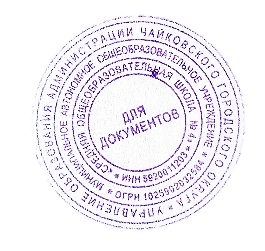 приказом директораМАОУ СОШ № 4, О.М. Зориной № 443 от 31.08.2023 Предметные областиУчебные предметыРусский язык и литератураРусский языкРусский язык и литератураЛитератураИностранные языкиИностранный языкМатематика и информатикаМатематикаМатематика и информатикаАлгебраМатематика и информатикаГеометрияМатематика и информатикаВероятность и статистикаМатематика и информатикаИнформатикаОбщественно-научные предметыИсторияОбщественно-научные предметыОбществознаниеОбщественно-научные предметыГеографияЕстественно-научные предметыФизикаЕстественно-научные предметыХимияЕстественно-научные предметыБиологияОсновы духовно-нравственной культуры народов РоссииОсновы духовно-нравственной культуры народов РоссииИскусствоИзобразительное искусствоИскусствоМузыкаТехнологияТехнологияФизическая культура и основы безопасности жизнедеятельностиФизическая культураФизическая культура и основы безопасности жизнедеятельностиОсновы безопасности жизнедеятельностиПредметная областьУчебный предметКоличество часов в неделюКоличество часов в неделюКоличество часов в неделюКоличество часов в неделюКоличество часов в неделюКоличество часов в неделюПредметная областьУчебный предмет5 кл.6 кл.7 кл.8 кл.9 кл.ВсегоОбязательная частьОбязательная частьОбязательная частьОбязательная частьОбязательная частьОбязательная частьОбязательная частьОбязательная частьРусский язык и литератураРусский язык5643321Русский язык и литератураЛитература3322313Иностранные языкиИностранный (английский) язык3333315Математика и информатикаМатематика5510Математика и информатикаАлгебра3339Математика и информатикаГеометрия2226Математика и информатикаВероятность и статистика1113Математика и информатикаИнформатика1113Общественно-научные предметыИстория2222210Общественно-научные предметыОбществознание11114Общественно-научные предметыГеография112228Естественно-научные предметыФизика2237Естественно-научные предметыХимия224Естественно-научные предметыБиология111227Основы духовно-нравственной культуры народов РоссииОсновы духовно-нравственной культуры народов России112ИскусствоИзобразительное искусство1113ИскусствоМузыка11114ТехнологияТехнология222118Физическая культура и основы безопасности жизнедеятельностиФизическая культура2222210Физическая культура и основы безопасности жизнедеятельностиОсновы безопасности жизнедеятельности112Итого обязательная частьИтого обязательная часть2729303132149Часть, формируемая участниками образовательных отношенийЧасть, формируемая участниками образовательных отношенийЧасть, формируемая участниками образовательных отношенийЧасть, формируемая участниками образовательных отношенийЧасть, формируемая участниками образовательных отношенийЧасть, формируемая участниками образовательных отношенийЧасть, формируемая участниками образовательных отношенийЧасть, формируемая участниками образовательных отношенийОсновы проектной деятельностиОсновы проектной деятельности11110,54,5Основы исследовательской деятельностиОсновы исследовательской деятельности1113Модуль «Введение в новейшую историю России» в учебном предмете «История»Модуль «Введение в новейшую историю России» в учебном предмете «История»0,50,5Итого часть, формируемая участниками образовательных отношенийИтого часть, формируемая участниками образовательных отношений212218Учебные неделиУчебные недели343434343434Всего часовВсего часов98610201088112211225338Максимально допустимая недельная нагрузка (при 5-дневной неделе) в соответствии с действующими санитарными правилами и нормамиМаксимально допустимая недельная нагрузка (при 5-дневной неделе) в соответствии с действующими санитарными правилами и нормами2930323333157КлассПредмет Форма проведения 5 А, Б, В, ГРусский языкКонтрольная работа с грамматическим заданием5 А, Б, В, ГЛитератураКонтрольная работа5 А, Б, В, ГИностранный (английский) язык Комплексная работа5 А, Б, В, ГМатематика Контрольная работа5 А, Б, В, ГИсторияКонтрольная работа5 А, Б, В, ГГеографияТест5 А, Б, В, ГБиологияКонтрольная работа5 А, Б, В, ГМузыкаТест5 А, Б, В, ГИзобразительное искусствоТворческая работа5 А, Б, В, ГТехнология Тест5 А, Б, В, ГФизическая культураКомплексная работа5 А, Б, В, ГОсновы духовно-нравственной культуры народов РоссииТест5 А, Б, В, ГОсновы проектной деятельностиПрезентация результатов5 А, Б, В, ГОсновы исследовательской деятельностиПрезентация результатов6А, Б, В, ГРусский языкКонтрольная работа с грамматическим заданием6А, Б, В, ГЛитератураКонтрольная работа6А, Б, В, ГИностранный (английский) язык Комплексная работа6А, Б, В, ГМатематика Контрольная работа6А, Б, В, ГИсторияКонтрольная работа6А, Б, В, ГОбществознаниеТест6А, Б, В, ГГеографияТест6А, Б, В, ГБиологияТест6А, Б, В, ГМузыкаТест6А, Б, В, ГИзобразительноеискусствоТворческая работа6А, Б, В, ГТехнологияТест6А, Б, В, ГФизическая культураКомплексная работа6А, Б, В, ГОсновы духовно-нравственной культуры народов РоссииТест6А, Б, В, ГОсновы проектной деятельностиПрезентация результатов7А, Б, В, ГРусский языкКонтрольная работа с грамматическим заданием7А, Б, В, ГЛитератураКонтрольная работа7А, Б, В, ГИностранный (английский) язык Комплексная работа7А, Б, В, ГАлгебраКонтрольная работа7А, Б, В, ГГеометрияКонтрольная работа7А, Б, В, ГВероятность и статистикаКонтрольная работа7А, Б, В, ГИнформатикаТест7А, Б, В, ГИсторияКонтрольная работа7А, Б, В, ГОбществознаниеТест7А, Б, В, ГГеографияТест7А, Б, В, ГФизикаТест7А, Б, В, ГБиологияТест7А, Б, В, ГМузыкаТест7А, Б, В, ГИзобразительноеискусствоТворческая работа7А, Б, В, ГТехнологияТест7А, Б, В, ГФизическая культураКомплексная работа7 Б, В, ГОсновы проектной деятельностиПрезентация результатов7 Б, В, ГОсновы исследовательской деятельностиПрезентация результатов7 АИскусство общенияПрактическая работа7 АОсновы социального проектированияПрезентация результатовПредметная областьУчебный предметКоличество часов в неделюКоличество часов в неделюКоличество часов в неделюКоличество часов в неделюКоличество часов в неделюКоличество часов в неделюКоличество часов в неделюКоличество часов в неделюКоличество часов в неделюКоличество часов в неделюКоличество часов в неделюКоличество часов в неделюПредметная областьУчебный предмет5а5б5в5г6а6б6в6г7а7б7в7гОбязательная частьОбязательная частьОбязательная частьОбязательная частьОбязательная частьОбязательная частьОбязательная частьОбязательная частьОбязательная частьОбязательная частьОбязательная частьОбязательная частьОбязательная частьОбязательная частьРусский язык и литератураРусский язык555566664444Русский язык и литератураЛитература333333332222Иностранные языкиИностранный язык333333333333Математика и информатикаМатематика555555550000Математика и информатикаАлгебра000000003333Математика и информатикаГеометрия000000002222Математика и информатикаВероятность и статистика000000001111Математика и информатикаИнформатика000000001111Общественно-научные предметыИстория222222222222Общественно-научные предметыОбществознание000011111111Общественно-научные предметыГеография111111112222Естественно-научные предметыФизика000000002222Естественно-научные предметыХимия000000000000Естественно-научные предметыБиология111111111111ИскусствоИзобразительное искусство111111111111ИскусствоМузыка111111111111ТехнологияТехнология222222222222Физическая культура и основы безопасности жизнедеятельностиФизическая культура222222222222Физическая культура и основы безопасности жизнедеятельностиОсновы безопасности жизнедеятельности000000000000Основы духовно-нравственной культуры народов РоссииОсновы духовно-нравственной культуры народов России111111110000ИтогоИтого272727272929292930303030Часть, формируемая участниками образовательных отношенийЧасть, формируемая участниками образовательных отношенийЧасть, формируемая участниками образовательных отношенийЧасть, формируемая участниками образовательных отношенийЧасть, формируемая участниками образовательных отношенийЧасть, формируемая участниками образовательных отношенийЧасть, формируемая участниками образовательных отношенийЧасть, формируемая участниками образовательных отношенийЧасть, формируемая участниками образовательных отношенийЧасть, формируемая участниками образовательных отношенийЧасть, формируемая участниками образовательных отношенийЧасть, формируемая участниками образовательных отношенийЧасть, формируемая участниками образовательных отношенийЧасть, формируемая участниками образовательных отношенийИскусство общенияИскусство общения1Основы социального проектированияОсновы социального проектирования1Основы проектной деятельностиОсновы проектной деятельности11111111111Основы исследовательской деятельностиОсновы исследовательской деятельности1111111ИтогоИтого222211112222ИТОГО недельная нагрузкаИТОГО недельная нагрузка292929293030303032323232Количество учебных недельКоличество учебных недель343434343434343434343434Всего часов в годВсего часов в год98698698698610201020102010201088108810881088